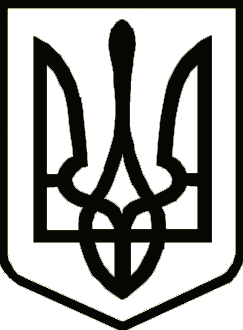 УкраїнаСРІБНЯНСЬКА СЕЛИЩНА РАДАРОЗПОРЯДЖЕННЯПро затвердження Інструкціїпідготовки пропозицій допрогнозу місцевого бюджетуСрібнянської селищноїтериторіальної громадиКеруючись ст.42 ч.4 п.20, ст.59 ч.8 Закону України «Про місцеве самоврядування в Україні», відповідно до ст. 751 Бюджетного кодексу України та наказу Міністерства фінансів України від 23.06.2021 року № 365 «Про затвердження Методичних рекомендацій щодо здійснення підготовки пропозицій до прогнозу місцевого бюджету», з метою запровадження середньострокового бюджетного планування на місцевому рівні, зобов’язую:Затвердити Інструкцію підготовки пропозицій до прогнозу місцевого бюджету Срібнянської селищної територіальної громади, що додається.Інструкцію підготовки пропозицій до прогнозу місцевого бюджету Срібнянської селищної територіальної громади опублікувати на офіційному сайті селищної ради. Контроль за виконанням цього розпорядження залишаю за собою.Секретар ради							         Ірина МАРТИНЮК            07 липня2021 року    смт Срібне			      №118